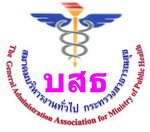 สมาคมบริหารงานทั่วไป กระทรวงสาธารณสุขอำเภอเมือง จังหวัดนนทบุรี แบบฟอร์มสำรวจเจ้าหน้าทีพัสดุที่ต้องการสอบของกรมบัญชีกลาง		ชื่อ.............................................................นามสกุล................................................................. ตำแหน่ง......................................................อายุ............สถานที่ปฏิบัติงาน..........................................................อำเภอ..................................................................จังหวัด.....................................................................................